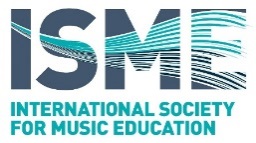 Referee’s Report supporting an Application for a World Conference Award 20181. Award Applicant's Contact details2. Referee (your) Contact details 3. Referee's Report (around 500 words)Please address all questions below:.Signed (scanned signature or just print your name) _____________________________________________________Date _________________________________Please e-mail this form, using the subject line “ISME World Conference Award 2018 Referee Report for XXX” To isme@isme.org by no later than March 1, 2018Full NamePostal AddressISME account e-mail addressFull namePosition and TitleInstitution Postal Addressemail addressHow long have you known the applicant and in what capacity?Please describe the applicant’s academic background (qualifications) and capacityPlease outline the potential benefits to the applicant and the field of music education on receipt of this award